Accessing my School Work from HomeStart from our school website home page www.springburnacademy.glasgow.sch.uk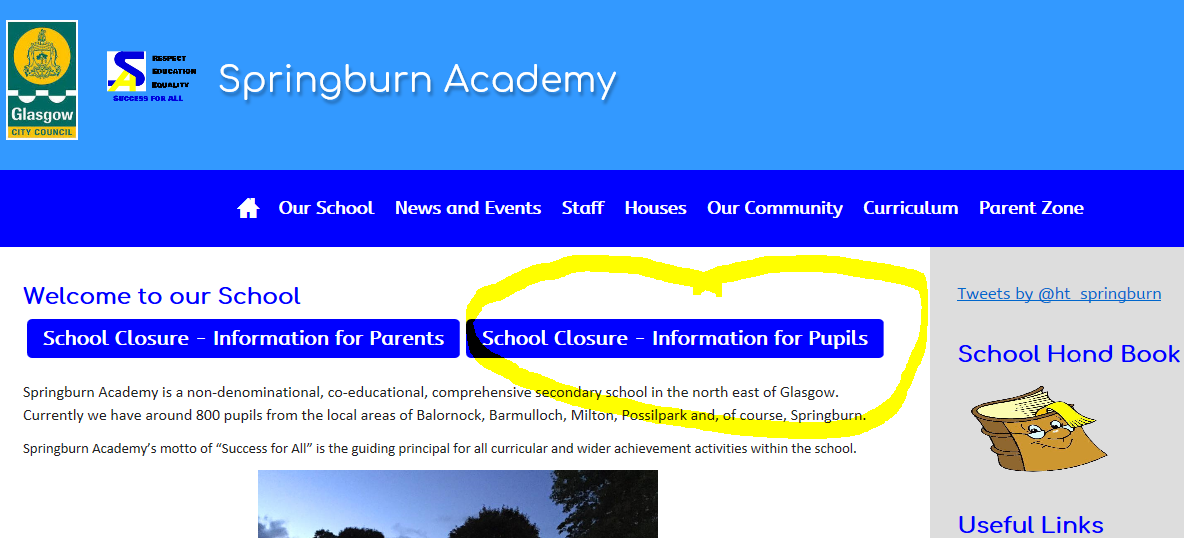 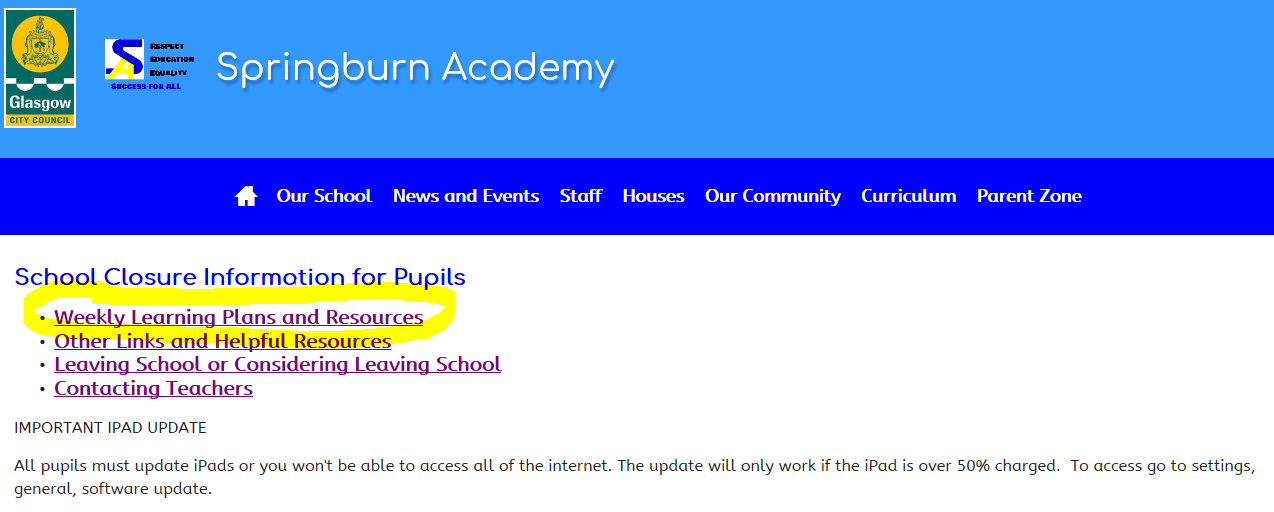 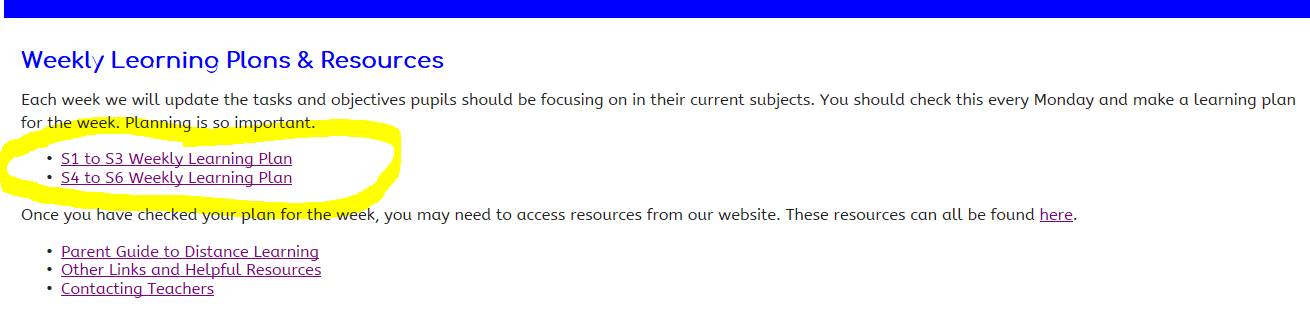 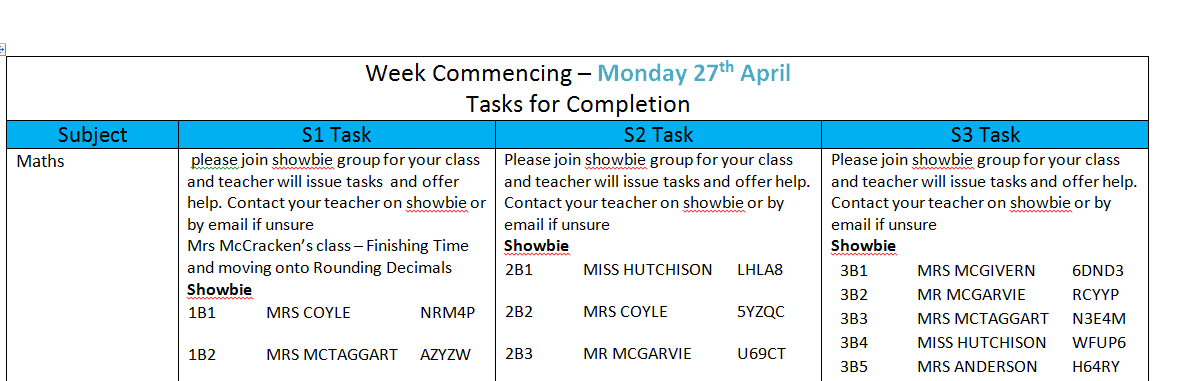 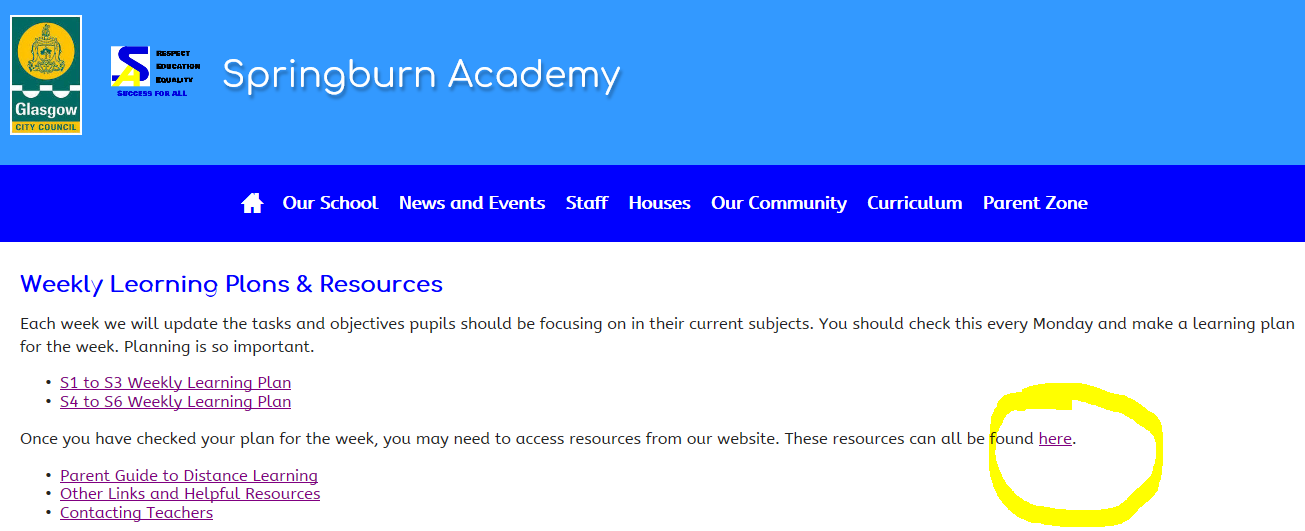 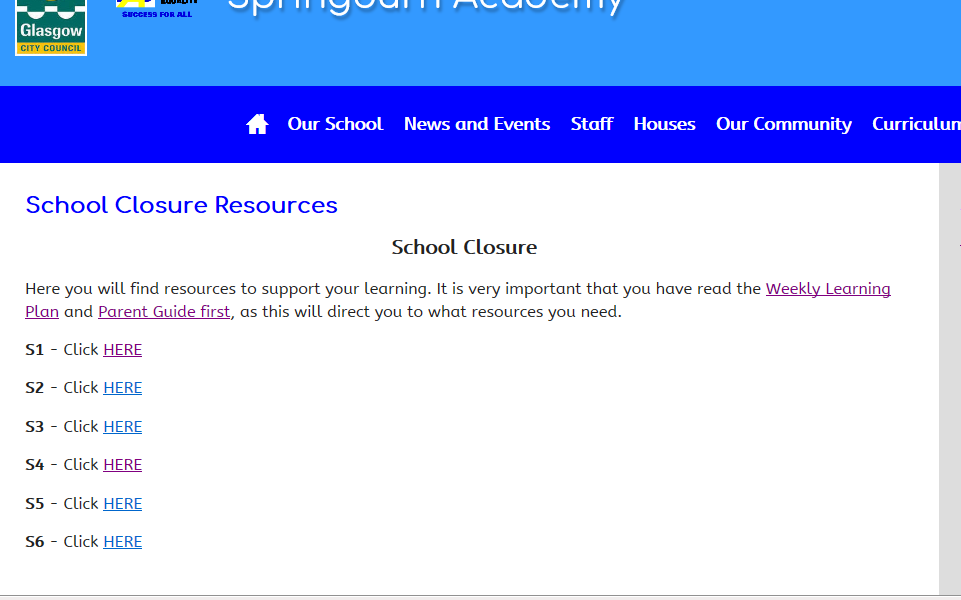 Frequently Asked QuestionsHow much time should I spend on each subject?S1 to S3: you should be spending at least 3 hours per week on English and Maths, and between 1 and 2 hours on your other subjects.S4: you should be spending around 3 hours on each subject every week.S5/5: you should be spending around 4 and half hours on each subject every week.What if don’t understand an instruction or need help with a subject?Go to the Contacting Teachers link, find your teacher’s email them and ask!What if I don’t have any access to technology?Email headteacher@springburnacademy.glasgow.sch.uk  Include your full name, House and Year Group.What if I am unwell and cannot do the work?Email you Pastoral Care teacher and let them know.  Their email addresses are on the website under Contacting Teachers.  What if I cannot remember my GLOW details?Email headteacher@springburnacademy.glasgow.sch.uk with your full name and we will have these reset.What if I don’t know how to use Showbie?Watch this video https://www.loom.com/share/d5df954a9f504e69a96d93b23d3a11cf What if I’m not confident using GLOW or TeamsThis document may help you.  Or you could email your teacher.http://www.springburnacademy.glasgow.sch.uk/Websites/SchSecSpringburn/UserFiles/file/making-the-most-of-glow-1585764423.pdf